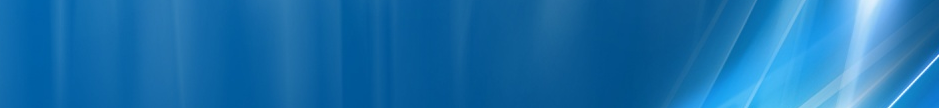 Lansat pe 1 septembrie 1999, tot pe durata primei faze mejore de densificare cu microcell-uri – care a avut loc în timpul verii 1999 în Bucuresti. Este situat la parterul blocului care are pe el site-ul macro Cosmote BU106, vis-à-vis de CEC si foarte aproape de microcell-ul CNX 3106 (treci de Biserica, si dai peste el deasupra Librarii Academiei)...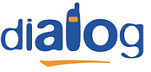 HW equipmentBTS Alcatel M5M			 | 2 TRX     |GSMBTS Alcatel M5M			 | 2 TRX     |DCSBCCHLACCIDTRXDiverseDiverse86100188912H79, H86EDGERAM -101 dBmNot Barred602100488912H602, H604RAM -48 dBmBarredBA_List  8666 / 67 / 71 / 72 / 73 / 75 / 76 / 81 / 83 / 86 / 87 / 88 / 124  |  589 / 593 / 602 / 611BA_List  602589 / 592 / 593 / 597 / 602 / 605 / 611 / 624 / 626 / 631 / 632  |  66 / 68 / 71 / 73 / 75 / 76 / 77 / 81 / 83 / 86 / 88 / 124Test 7 |GSM    |DCSEA   |  2Ter MB2RAR2T321260BSIC 2 / 3MT      |GSM    |DCSMS-TXPWR-MAX-CCH5                0PRP5DSF18BA       |GSM    |DCSBS-AG-BLKS-RES3                0CN       |GSM    |DCSCCCH configuration0                1RAI   |G|D102RAC  |G|D6        5CRH      |GSM    |DCS8